Relationships and Connections/Evaluative ThinkingRead a book of your choice.  Complete one of the Challenge Questions and then complete the Evaluative Thinking chart based on the actions of your favorite character. 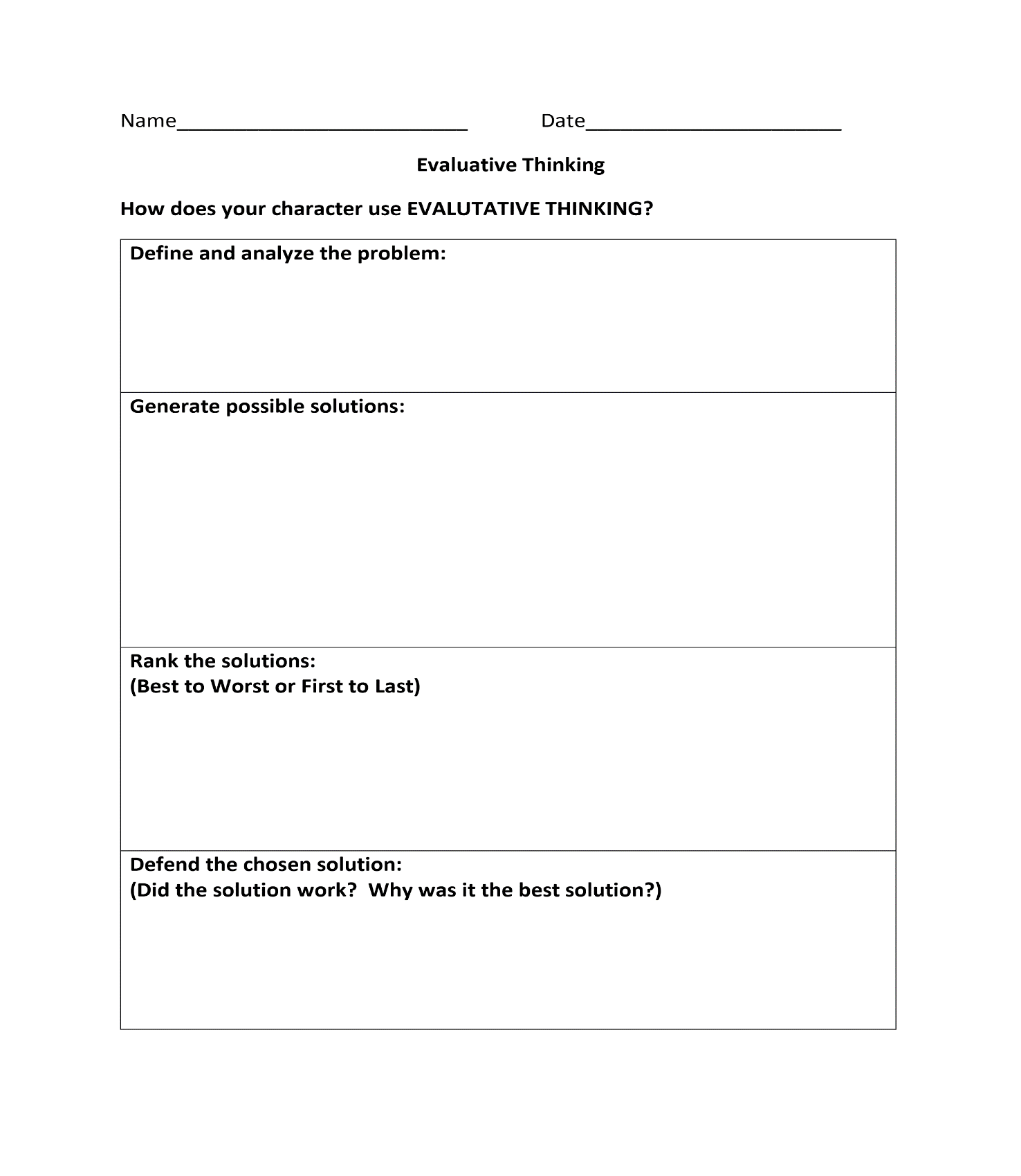 Discussion Prompt #1 Extension:How did the connections you made to your own life or the world in general help you to better understand the book?Discussion Prompt #2 Extension:Summarize the strengths of your favorite author and compare these strengths to the author who wrote the book you just read.Discussion Prompt #3 Extension:After explaining why you would trade places with the character, write a new scene for the story telling how you would have handled the problem differently than the original character.Discussion Prompt #4 Extension:After explaining how the character changed in the story and what caused the change, expound on how these events changed you as the reader.  (Yes, you might need to look up the word expound.)Discussion Prompt #5 Extension:There are many ways a story can end.  You might feel happy, sad, frustrated, scared, etc.  Choose 3 different feelings and write endings to encourage those emotions in the reader.Discussion Prompt #6 Extension:After you explain how you would have acted differently than the main character, write the dialog for how another character might respond to your new actions.Discussion Prompt #7 Extension:Book critics often help sell books.  Write a review to encourage a particular audience to read this book.(Is your audience a group of 5th grade girls, boys, parents, grandparents, teachers, etc.?)Discussion Prompt #8 Extension:After you explain your favorite part of the story, think about your least favorite part of the story.  Summarize the reasons you felt this way.